Наркозно-дыхательный аппарат Ather 7 D/C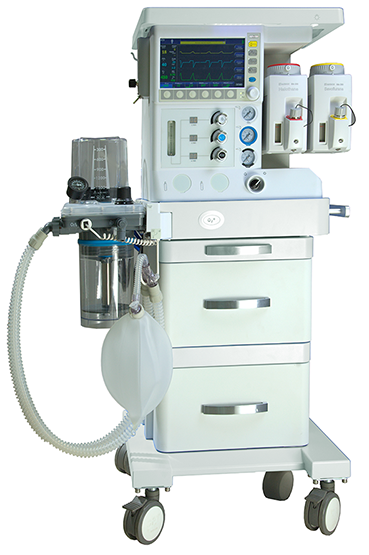 Бренд:KranzСтрана-производитель:КитайПолное описаниеПодробнее о производителе

Аппарат используется для проведения ингаляционной анестезии, искусственной вентиляции легких во время наркоза взрослым пациентам и детям. Существует возможность проведения анестезии низкими потоками. Опционально аппарат может оснащаться встроенным модулем капнометрии, модулем пульсоксиметрии. 
Привод пневматический.Блок электронных флоуметров.Система защиты от гипоксической смеси.
Режимы вентиляции: 
В зависимости от модификации - заместительные, вспомогательные с ограничением объема и давления, режим ручной вентиляции. 

Качественный контроль респираторных параметров, включая графический мониторинг. 
Система звуковых и визуальных сигналов тревоги.